Stance Communications bude poskytovat PR služby společnosti Sellier & BellotPraha, 26. ledna 2017 – Společnost Sellier & Bellot, přední český výrobce střeliva, v prosinci zahájila spolupráci s PR agenturou Stance Communications. Ta bude pro firmu zajišťovat komplexní služby v oblasti public relations, včetně poradenství a přípravy komunikační strategie.„V segmentu strojírenství patříme k nejstarším společnostem v České republice a jsme špičkou v muniční výrobě s důrazem na export, ale málokdo ví, že úspěšně rozvíjíme i celou řadu dalších aktivit, včetně podpory mladých sportovců a střeleckých olympioniků. Zároveň jsme pevně spjati s vlašimským regionem a jsme významným zdejším zaměstnavatelem. Abychom zlepšili informovanost veřejnosti o naší činnosti, rozhodli jsme se svěřit externí komunikaci profesionálům,“ říká o počínající spolupráci s PR agenturou Stance Communications Radek Musil, generální ředitel firmy Sellier & Bellot.Společnost Sellier & Bellot zaujímá klíčovou pozici v české muniční výrobě. Výrobky nesoucí její obchodní značku proudí na trh bez přerušení již od roku 1825. Firma vyrábí širokou škálu sportovních a loveckých nábojů a také strojů a zařízení na jejich výrobu. V roce 2009 se vlastníkem podniku stala brazilská společnost Companhia Brasileira de Cartuchos (CBC). „Pro zajištění kvalitní externí komunikace je zásadní znalost lokálního mediálního prostředí a jeho zákonitostí. Velice si vážíme toho, že se ve společnosti Sellier & Bellot rozhodli využít našich dlouholetých zkušeností v této oblasti a na spolupráci se upřímně těšíme,“ uvádí Štěpán Dlouhý, Account Director agentury Stance Communications.O společnosti Sellier & BellotSpolečnost Sellier & Bellot se sídlem ve Vlašimi zaujímá klíčovou pozici v české muniční výrobě a řadí se mezi nejstarší strojírenské firmy v České republice i na celém světě. Výrobky nesoucí její obchodní značku proudí na trh bez přerušení již od roku 1825. Firma vyrábí širokou škálu sportovních a loveckých nábojů a také strojů a zařízení na jejich výrobu. Zaměstnává zhruba 1600 lidí a ve Středočeském kraji tak patří k významným zaměstnavatelům. Zhruba 90 % produkce firma exportuje. V roce 2009 se vlastníkem firmy Sellier & Bellot stala brazilská společnost Companhia Brasileira de Cartuchos (CBC), která je rovněž známa pod značkou Magtech. Dalším členem skupiny je německý výrobce MEN, celosvětově uznávaný producent malorážové munice pro vojenský, policejní a komerční trh. V roce 2014 se stal členem koncernu CBC i brazilský výrobce zbraní TAURUS. Díky spojení v jeden koncern se uvedené společnosti staly konkurenceschopnějšími a patří tak k největším výrobcům na světě. Více informací na www.sellier-bellot.cz.O Stance Communications Nezávislá PR agentura Stance Communications, s.r.o., působí na českém trhu od roku 2004. Dne 4. února 2008 byla přijata za právoplatného člena Asociace Public Relations Agentur (APRA). Stala se tak další certifikovanou agenturou v oblasti vztahů s veřejností. V roce 2009 obdržela Českou cenu za public relations v kategorii speciálních CSR projektů, v roce 2010 získala tři ocenění, a to v kategoriích CSR projektů a v oblasti farmacie, v roce 2011 zvláštní cenu v kategorii nová média. V roce 2012 agentura zvítězila s projektem Českého domu na LOH v Londýně v kategorii Státní správa, veřejný a neziskový sektor. Od listopadu 2014 je Stance Communications, s.r.o., členem Nordic Chamber of Commerce. Více informací na www.stance.cz.Kontakt pro médiaStance Communications, s.r.o.Iveta Bajerová, Senior Account ExecutiveSalvátorská 931/8, Praha 1
Tel.: + 420 224 810 809, + 420 725 015 374
E-mail: iveta.bajerova@stance.czwww.stance.cz 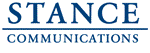 Datum:26. ledna 2017Místo:PrahaStance Communications, s.r.oTisková zprávaTisková zpráva